Temat: Zwierzęta w zagrodzieData: 14.05.2020r.Zajęcia matematyczne.Rodzic mówi . W zagrodzie pasły się 4 krowy( układa przed dzieckiem obrazki z 4 krowami), a potem gospodarz przyprowadził jeszcze 2 krowy ( dokłada 2 obrazki)Ile krów było razem?.Zadaniem dziecka jest odpowiedź na pytanie . Dobranie właściwych znaków i cyfr oraz ułożenie  działania  4+ 2 = 6.Następne zadanie . Rodzic mówi : 3 kury dziobały ziarna , a potem dołączyły jeszcze 4 kury .Ile kur dziobało ziarna ? Zadaniem dziecka jest ułożenie  działań do zadania.Dziecko samodzielnie lub z pomocą rodzica układa  zadania z treścią i działania do nich . W  zadaniach można wykorzystać kredki, łyżki, klocki itp.Zabawa ruchowa : Zwierzęta w zagrodzie. Dziecko porusza się swobodnie po  pokoju przy dowolnej muzyce  naśladując dowolnie wybrane zwierzątko z wiejskiej zagrody.. Kiedy muzyka milknie dziecko ( zwierzątko) wchodzi do zagrody( miejsce zagrody należy wyznaczyć wcześniej).Wykonanie ćwiczeń 1,2,3,4 w karcie pracy 5 s. 12-13.Cyfry i znaki matematyczne do zadań.Obrazki.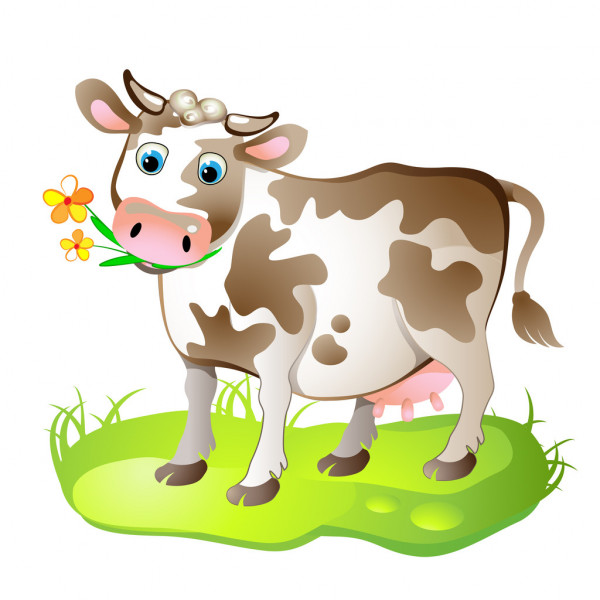 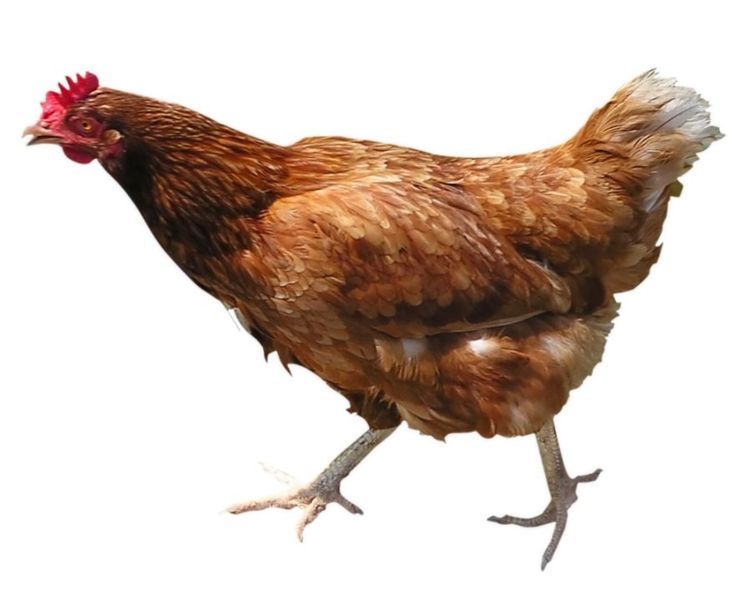 Klub Zdrowego PrzedszkolakaPromieniowanie słoneczne „ Brązowo, ale ,czy zdrowo?Posłuchaj . Jak się chronić przed promieniowaniem słonecznym , aby nie stało się dla nas szkodliwe.Wybieraj do zabawy  miejsca zacienioneZakładaj czapkę chroniącą głowę Używaj kremu z filtrem do ochrony skóryChroń oczy – włóż okulary przeciwsłoneczneUnikaj przebywania w miejscach bardzo nasłonecznionych w godzinach  10 -14Pij wodę, aby się nie odwodnić.Rozwiąż z pomocą rodzica qwiz Jak chronić się przed słońcem . Wybierz właściwą odpowiedź.W słoneczne dni ubieraj się w ubraniaJasne, przewiewneCiemneW jakich godzinach należy unikać promieni słonecznych?8- 1010-1414-18Chroń głowę przed słońcem Noś czapkę  lub chusteczkęNie musisz nic zakładać na głowęKiedy słońce mocno grzeje wybieraj miejsca do zabawyW cieniuBardzo słoneczneChroń skórę przed szkodliwym promieniowaniem słonecznymUżywaj  kremu z filtrem Używaj zwykłego kremuChroń oczy przed szkodliwym promieniowanie słonecznym Noś okulary przeciwsłoneczneNie musisz nosić okularów Czy w upalne dni należy pić więcej płynów (wody) , aby się nie odwodnića. takb. nie       3. Narysuj przedmiot , który twoim zdaniem najbardziej potrzebny będzie ci na  plaży.         4. Praca plastyczna- namaluj dowolną techniką pracę na temat „ Opalam się bezpiecznie”.5. pokoloruj zestaw plażowy zdrowego przedszkolaka.Zajęcia popołudnioweZbuduj z klocków zagrodę  i ulep z plasteliny dowolne zwierzątko  hodowane na wsi.Ćwiczenie oddechowe „ Na łące” .Połóż się na plecach. Na brzuchu umieść kartkę papieru . Zrób wdech i wydech ( zwracamy uwagę dziecku na nabieranie powietrza przez nos , usta powinny być cały czas zamknięte).Swobodne gry i zabawy dziecka.1234567891012345678910+++++=====